SI SE PRIJAVIL/A NA TEKMOVANJE LOGIČNA POŠAST? SPODAJ NAJDEŠ NEKAJ NALOG ZA VAJO. ODRASLI NAJ TI PREBEREJO NAVODILO, TI PA POSKUSI NALOGE REŠITI ČIMBOLJ SAMOSTOJNO. 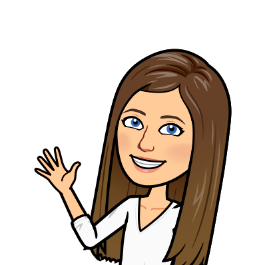 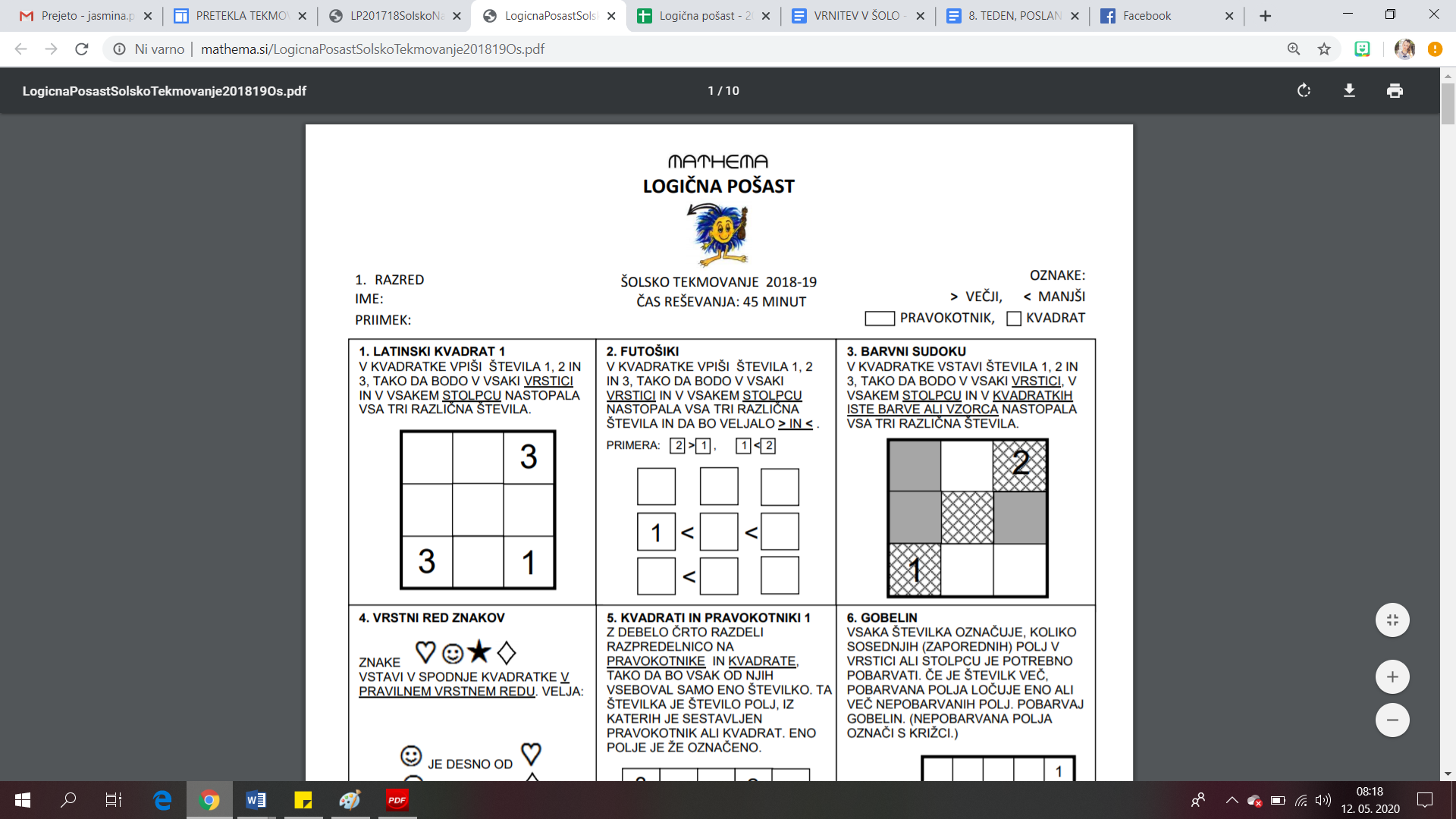 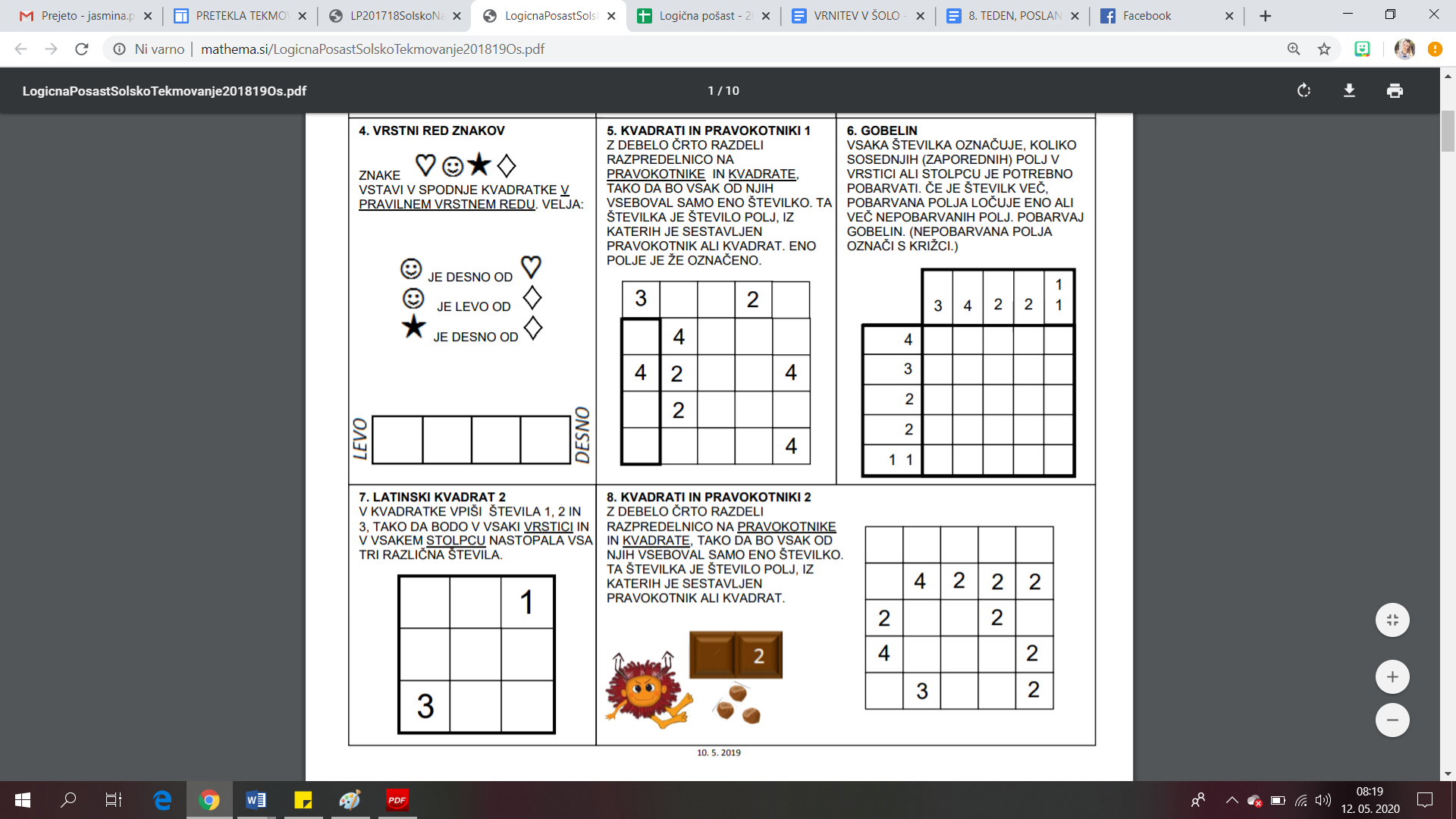 REŠITVE 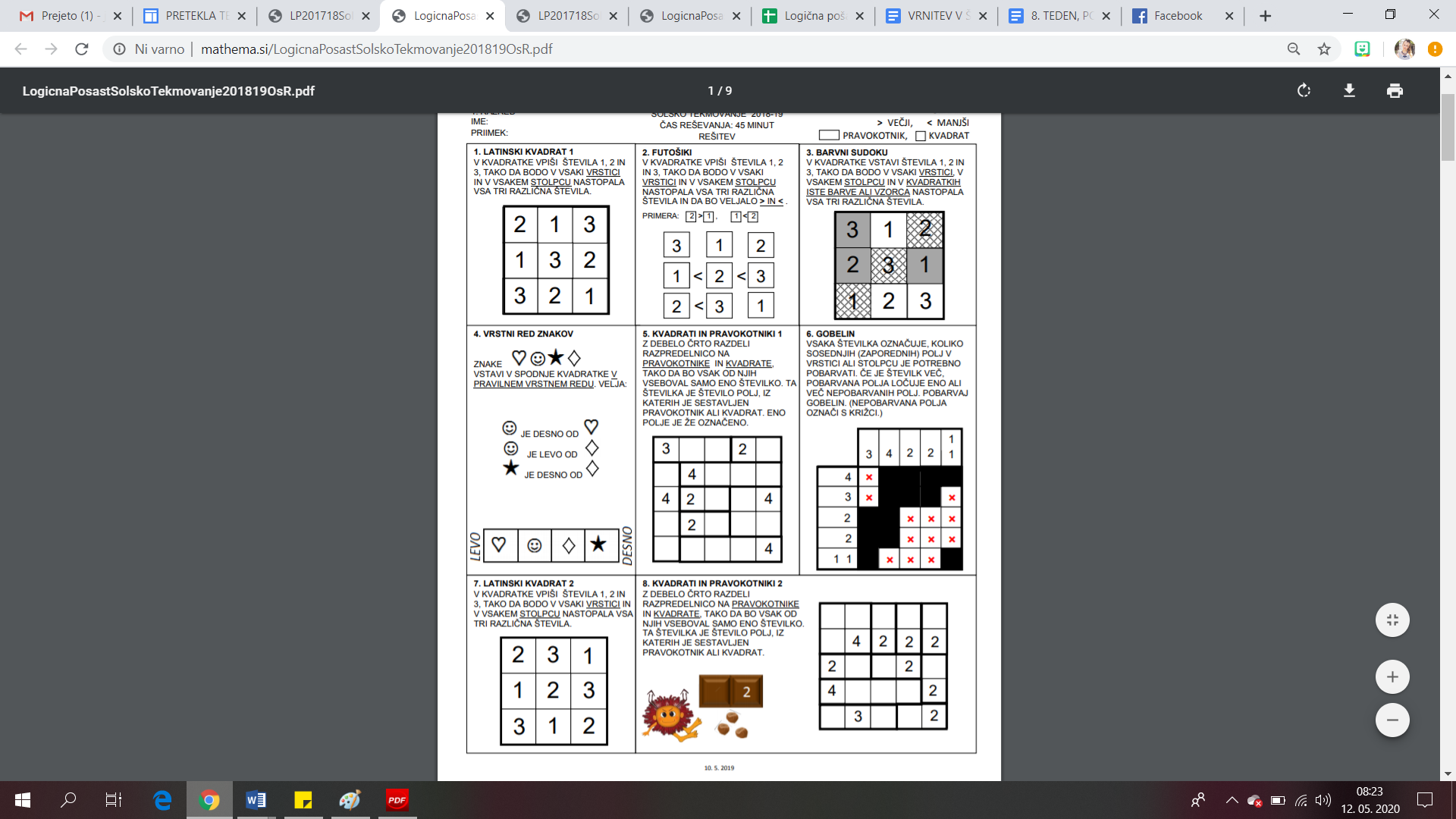 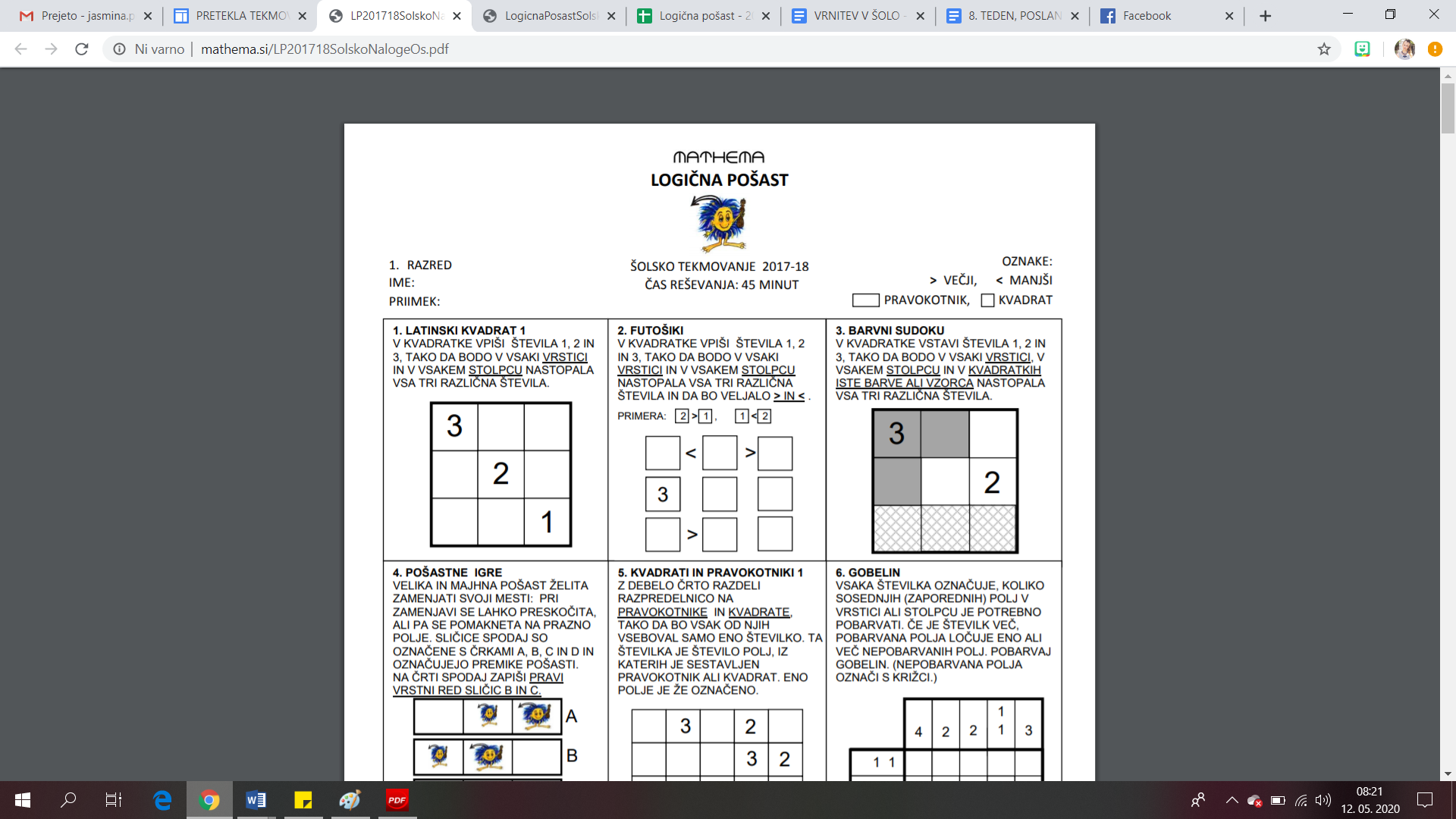 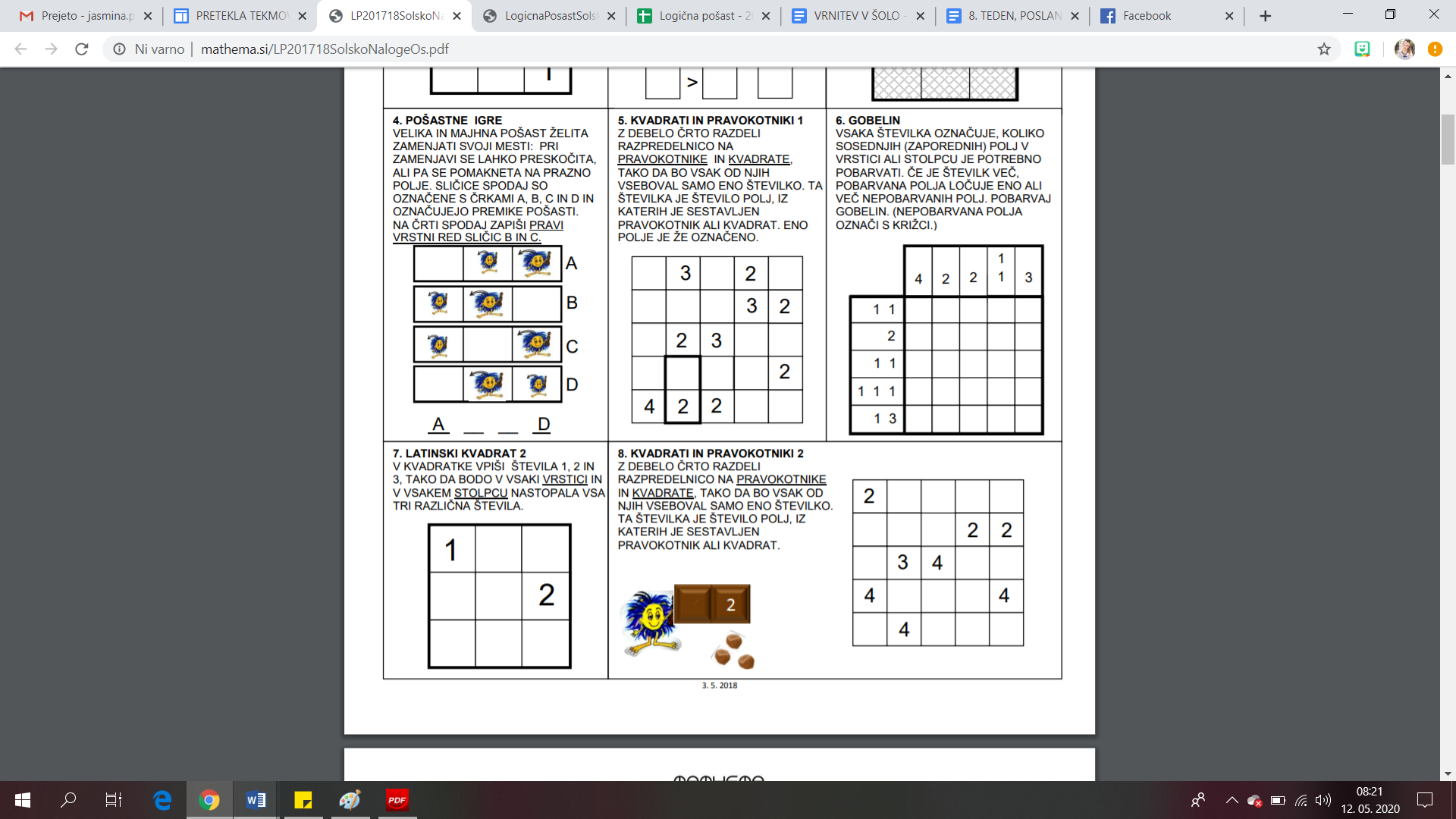 REŠITVE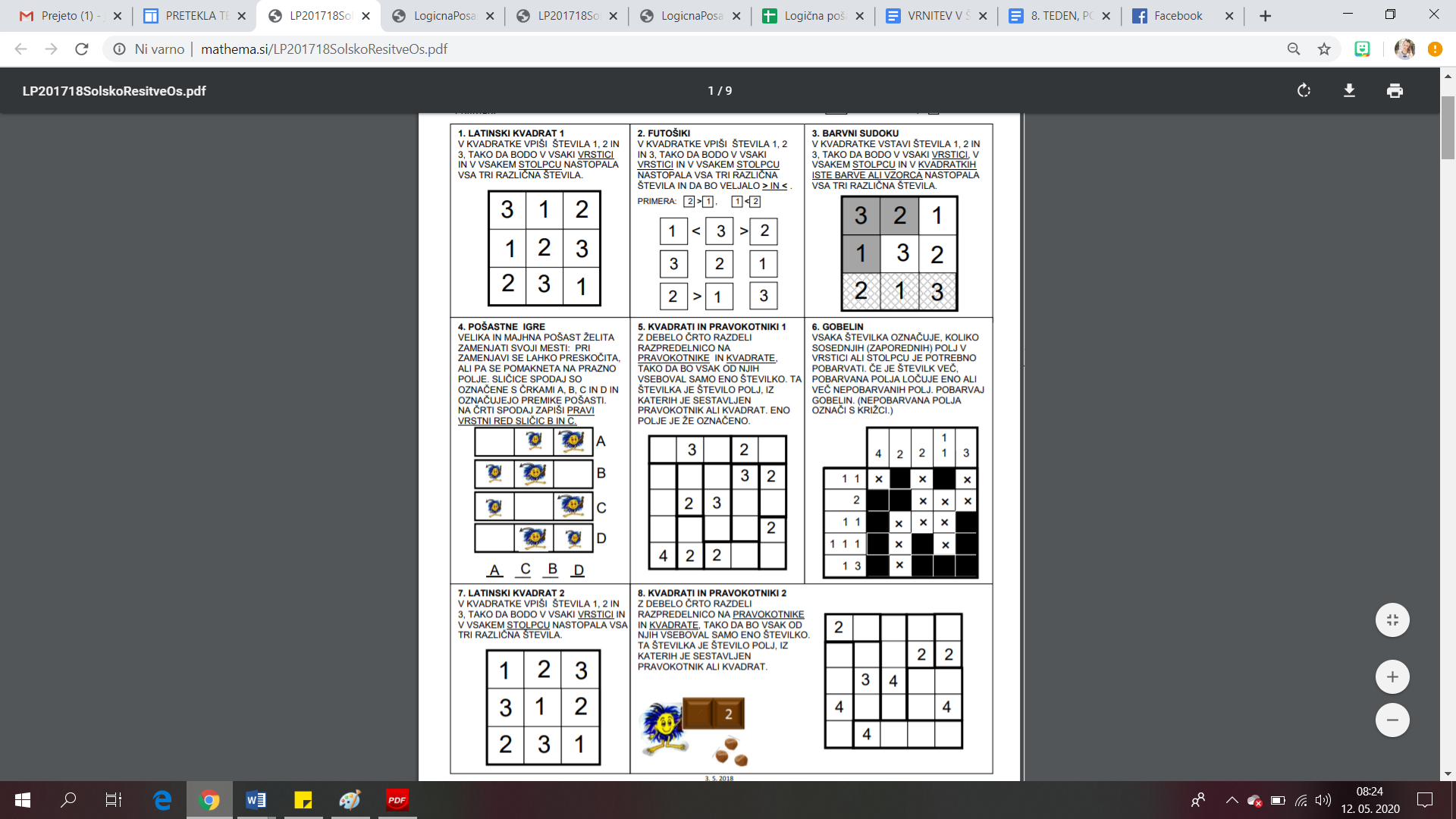 